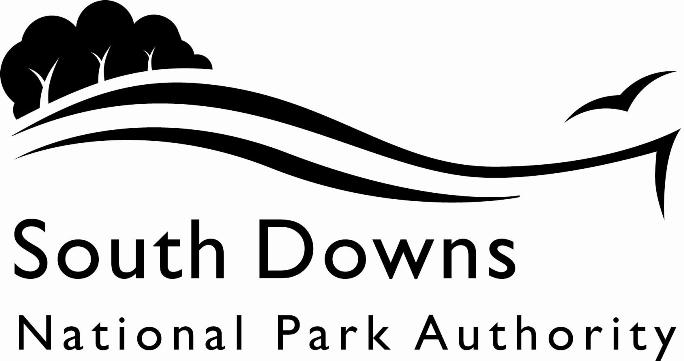 Town and Country Planning Acts 1990Planning (Listed Building and Conservation Area) Act 1990LIST OF NEW PLANNING AND OTHER APPLICATIONS, RECEIVED AND VALIDWEEKLY LIST AS AT 3 July 2023The following is a list of applications which have been made valid in the week shown above for the recovered areas within the South Downs National Park (Adur District Council, Arun District Council, Brighton & Hove Council, Mid Sussex District Council, Wealden District Council, Worthing Borough Council, county applications for East Sussex, Hampshire and West Sussex County Councils), and for all “Called In” applications for the remainder of the National Park area. These will be determined by the South Downs National Park Authority.IMPORTANT NOTE:The South Downs National Park Authority adopted the Community Infrastructure Levy Charging Schedule on 1st April 2017. Applications determined after that date will be subject to the rates set out in the Charging Schedule https://www.southdowns.gov.uk/community-infrastructure-levy/. If you have any questions, please contact CIL@southdowns.gov.uk or tel: 01730 814810.  Want to know what’s happening in the South Downs National Park? 
Sign up to our monthly newsletter to get the latest news and views delivered to your inboxwww.southdowns.gov.uk/join-the-newsletterApplicant:		Mr M. WaltonProposal:	Erection of an agricultural building to enable the shift to organic production associated with Alciston Court Farm.Location:	Alciston Court , The Village, Alciston, East Sussex, BN26 6URGrid Ref:	550566 105530Applicant:		Nash RobbinsProposal:	Internal and external alterations.Location:	7 West Street, Alfriston, East Sussex, BN26 5UXGrid Ref:	552013 103193Applicant:		Mr Nicholas CollierProposal:	External changes to 4no. West and North Elevations openings and the construction of a new timber cladded storage out building and associated landscaping worksLocation:	Chestnut Tree House Childrens Hospice , Dover Lane, Angmering, West Sussex, BN18 9PXGrid Ref:	505923 105839Applicant:		Mr Henry ArundelProposal:	Conversion of the redundant former castle stables into office space, ancillary cafe and gymnasium (Use Class E), along with the provision of landscaping, parking and associated infrastructureLocation:	Racing Stables, Arundel Castle, London Road, Arundel, West Sussex, BN18 9ATGrid Ref:	501410 107469Applicant:		Mr Henry ArundelProposal:	Conversion of the redundant former castle stables into office space, ancillary cafe and gymnasium (Use Class E), along with the provision of landscaping, parking and associated infrastructureLocation:	Racing Stables, Arundel Castle, London Road, Arundel, West Sussex, BN18 9ATGrid Ref:	501410 107469Applicant:		Mr and Mrs D WoodhouseProposal:	Erection of a single storey detached garageLocation:	Lowesden , The Street, Burpham, West Sussex, BN18 9RHGrid Ref:	504051 108908Applicant:		National TrustProposal:	Birling Gap hotel will be partially demolished as set out in the supporting documentation.Location:	Birling Gap Hotel , Birling Gap Road, East Dean, East Sussex, BN20 0ABGrid Ref:	555383 96031Applicant:		Alfred Homes LtdProposal:	The erection of twenty residential dwellings with associated pedestrian and vehicle access from Hazeley Road, landscaping and parkingLocation:	Land North of Hazeley Road, Twyford, Hampshire, Grid Ref:	448266 124711Applicant:		Kieran MaguireProposal:	The Electronic Communications Code (Conditions and restrictions) (Amendment) Regulations 2017, notice is given under Regulation 5 informing of the installation of 1 pole at the Annex, Warningcamp Farm, Warningcamp.Location:	Outside Annex, Warning Camp Farm, Warningcamp Lane, Warningcamp, West Sussex, Grid Ref:	503307 107176Applicant:		Mr and Mrs S KingdonProposal:	Erection of timber carport in front gardenLocation:	The Homestead , Eastbourne Lane, Jevington, East Sussex, BN26 5QLGrid Ref:	556273 101323Town and Country Planning Acts 1990Planning (Listed Building and Conservation Area) Act 1990LIST OF NEW PLANNING AND OTHER APPLICATIONS, RECEIVED AND VALIDWEEKLY LIST AS AT 3 July 2023The following is a list of applications which have been made valid in the week shown above. These will be determined, under an agency agreement, by Chichester District Council, unless the application is ‘Called in’ by the South Downs National Park Authority for determination. Further details regarding the agency agreement can be found on the SDNPA website at www.southdowns.gov.uk.If you require any further information please contact Chichester District Council who will be dealing with the application.IMPORTANT NOTE:The South Downs National Park Authority adopted the Community Infrastructure Levy Charging Schedule on 1st April 2017. Applications determined after that date will be subject to the rates set out in the Charging Schedule https://www.southdowns.gov.uk/community-infrastructure-levy/. If you have any questions, please contact CIL@southdowns.gov.uk or tel: 01730 814810.  Want to know what’s happening in the South Downs National Park? 
Sign up to our monthly newsletter to get the latest news and views delivered to your inboxwww.southdowns.gov.uk/join-the-newsletterApplicant:		Mr & Mrs HaywardProposal:	Proposed alterations and extension including conversion of existing dairy barn to ancillary accommodation, a new orangery, outside swimming pool and shepherds hut and replace existing stables with cart barn.Location:	Newoods Farm , Bignor Park Road, Bignor, West Sussex, RH20 1HQGrid Ref:	499857 116342IMPORTANT NOTE: This application is liable for Community Infrastructure Levy and associated details will require to be recorded on the Local Land Charges Register. If you require any additional information regarding this, please contact CIL@southdowns.gov.uk or tel: 01730 814810.Applicant:		Mr & Mrs HaddockProposal:	Single storey extension following demolition of existing extension.Location:	2 Vanzell Villas , Easebourne Lane, Easebourne, West Sussex, GU29 9AYGrid Ref:	489032 122186Applicant:		CallowayProposal:	Erection of detached garage and extension to existing driveway.Location:	1 Hurstfold Cottages , Surney Hatch Lane, Fernhurst, West Sussex, GU27 3JGGrid Ref:	490792 126984Applicant:		Mr & Mrs James LeeseProposal:	Replacement single storey front porch extension to provide enlarged front entrance lobby & new terrace to replace existing decking.Location:	The Ramble , Sandy Lane, Fittleworth, West Sussex, RH20 1EHGrid Ref:	501397 118823Applicant:		Mr Chris HudsonProposal:	Replacement of the existing cement render to the West Street and Red Lion Street elevations of the southern building.Location:	Sussex House, West Street, Midhurst, West Sussex, Grid Ref:	488675 121445Applicant:		Mr WhytockProposal:	Installation of replacement PVCU conservatory on existing base.Location:	3 Ashfield Close, Midhurst, West Sussex, GU29 9RPGrid Ref:	488260 121638Applicant:		Ms Laura GreenProposal:	Construction of a multi use games area.Location:	Land East Of Northchapel Village Hall , Pipers Lane, Northchapel, West Sussex, GU28 9JAGrid Ref:	495553 129479Applicant:		Proposal:	Confirmation of Compliance of Conditions 1-12 to planning permission SDNP/14/03566/FUL.Location:	Hundred Oaks, Durford Wood, Rogate, Petersfield, West Sussex, GU31 5AWGrid Ref:	477822 125540Town and Country Planning Acts 1990Planning (Listed Building and Conservation Area) Act 1990LIST OF NEW PLANNING AND OTHER APPLICATIONS, RECEIVED AND VALIDWEEKLY LIST AS AT 3 July 2023The following is a list of applications which have been made valid in the week shown above. These will be determined, under an agency agreement, by East Hampshire District Council, unless the application is ‘Called in’ by the South Downs National Park Authority for determination. Further details regarding the agency agreement can be found on the SDNPA website at www.southdowns.gov.uk.If you require any further information please contact East Hampshire District Council who will be dealing with the application.IMPORTANT NOTE:The South Downs National Park Authority adopted the Community Infrastructure Levy Charging Schedule on 1st April 2017. Applications determined after that date will be subject to the rates set out in the Charging Schedule https://www.southdowns.gov.uk/community-infrastructure-levy/. If you have any questions, please contact CIL@southdowns.gov.uk or tel: 01730 814810.  Want to know what’s happening in the South Downs National Park? 
Sign up to our monthly newsletter to get the latest news and views delivered to your inboxwww.southdowns.gov.uk/join-the-newsletterApplicant:		Mr Ward-LydeProposal:	Change of use of paddock to garden area.Location:	Coombeside , Coombe Road, East Meon, Petersfield, Hampshire, GU32 1PBGrid Ref:	467632 121871Applicant:		Mr and Mrs Jack and Emily Tyrwhitt-DrakeProposal:	Conversion and re-use of redundant agricultural building as a dwelling, hard and soft landscaping, and associated works.Location:	Riplington Barn , West Meon Road, East Meon, Petersfield, Hampshire, Grid Ref:	466613 124080IMPORTANT NOTE: This application is liable for Community Infrastructure Levy and associated details will require to be recorded on the Local Land Charges Register. If you require any additional information regarding this, please contact CIL@southdowns.gov.uk or tel: 01730 814810.Applicant:		Mr Stewart KnightProposal:	Listed building consent - Below ground drainage and associated works. Install new below ground drainage to reduce ground water saturation and divert ground water around the farmhouse to reduce rising and penetrating damp through the walls and floor to the cellar. Connect new ground water drainage pipework to a new soakaway.Location:	Mabbotts Farm , Standfast Lane, Hawkley, Liss, Hampshire, GU33 6NRGrid Ref:	475126 129975Applicant:		Mr Stewart KnightProposal:	Listed building consent - Internal and external repairs, and internal alterations. Minor alterations to bathroom facilities and circulation to improve the building's existing use as private residential accommodation. Necessary and essential repairs to the existing external and internal structure and fabric, improve the existing cellar to bring it in to use, refurbish windows and external doors, update building services and to redecorate.Location:	Mabbotts Farm , Standfast Lane, Hawkley, Liss, Hampshire, GU33 6NRGrid Ref:	475126 129975Applicant:		Mr Richard LangProposal:	Lawful Development Certificate for Proposed Use - Conversion of two residential properties into a single residential dwelling. Location:	Unit 2 and 3 Blendworth Studios, Blendworth Farm, Duckstile Lane, Blendworth, Waterlooville, Hampshire, PO8 0AGGrid Ref:	471655 113679IMPORTANT NOTE: This application is liable for Community Infrastructure Levy and associated details will require to be recorded on the Local Land Charges Register. If you require any additional information regarding this, please contact CIL@southdowns.gov.uk or tel: 01730 814810.Applicant:		Dr Peter RobinsonProposal:	Retrospective application for a two storey extension, stairwell tower, first floor extension, ground floor extension and rear dormer.Location:	Durford Edge , London Road, Sheet, Petersfield, Hampshire, GU31 5AWGrid Ref:	477691 125547Applicant:		Mr KendallProposal:	Proposed dwellinghouse following demolition of existing garages.Location:	Cumbers , 31 Andlers Ash Road, Liss, Hampshire, GU33 7LLGrid Ref:	477784 127260IMPORTANT NOTE: This application is liable for Community Infrastructure Levy and associated details will require to be recorded on the Local Land Charges Register. If you require any additional information regarding this, please contact CIL@southdowns.gov.uk or tel: 01730 814810.Applicant:		Mr Edmund MettersProposal:	Listed building consent - Ground floor internal modifications to Listed Building, plus new first floor within barn. Rear extension to garage including cladding, demolition to outbuilding & new zinc roof. New detached garage.Location:	The Barn , 3 Farm Drive, Petersfield, Hampshire, GU31 4FYGrid Ref:	474614 122568Applicant:		Mr & Mrs EyresProposal:	Change in roof from hipped sides to cropped hips, new front dormers, high level side gable windows and rear velux window.Location:	83 The Causeway, Petersfield, Hampshire, GU31 4LJGrid Ref:	474448 122636Applicant:		Jo OakesProposal:	Two storey side extension to replace existing single storey porch. Part two storey rear extension following demolition of existing single storey rear extensions. Internal Alterations.Location:	6 School Lane, Sheet, Petersfield, Hampshire, GU32 2ASGrid Ref:	475616 124603Town and Country Planning Acts 1990Planning (Listed Building and Conservation Area) Act 1990LIST OF NEW PLANNING AND OTHER APPLICATIONS, RECEIVED AND VALIDWEEKLY LIST AS AT 3 July 2023The following is a list of applications which have been made valid in the week shown above. These will be determined, under an agency agreement, by Horsham District Council, unless the application is ‘Called in’ by the South Downs National Park Authority for determination. Further details regarding the agency agreement can be found on the SDNPA website at www.southdowns.gov.uk.If you require any further information please contact Horsham District Council who will be dealing with the application.IMPORTANT NOTE:The South Downs National Park Authority adopted the Community Infrastructure Levy Charging Schedule on 1st April 2017. Applications determined after that date will be subject to the rates set out in the Charging Schedule https://www.southdowns.gov.uk/community-infrastructure-levy/. If you have any questions, please contact CIL@southdowns.gov.uk or tel: 01730 814810.  Want to know what’s happening in the South Downs National Park? 
Sign up to our monthly newsletter to get the latest news and views delivered to your inboxwww.southdowns.gov.uk/join-the-newsletterApplicant:		Mr G SmithProposal:	Demolition of existing Shed and erection of larger replacement.Location:	25 Newland Gardens, Amberley, West Sussex, BN18 9FFGrid Ref:	503444 113058Applicant:		Mr S MayProposal:	Erection of a single storey rear extension and conversion of existing barn to ancillary use. Erection of a detached oak frame carport and store, and associated landscaping. (Householder Application)Location:	Martins , The Square, Amberley, West Sussex, BN18 9SRGrid Ref:	503179 113138Applicant:		Mr S MayProposal:	Erection of a single storey rear extension and conversion of existing barn to ancillary use. Erection of a detached oak frame carport and store, and associated landscaping. (Listed Building Consent)Location:	Martins , The Square, Amberley, West Sussex, BN18 9SRGrid Ref:	503179 113138Applicant:		Sean MorleyProposal:	Erection of a single storey extension to existing garage (Retrospective)Location:	Hoeland Cottage , London Road, Watersfield, West Sussex, RH20 1NJGrid Ref:	501151 115557Applicant:		Mr and Mrs Nick ClagueProposal:	Renewal of temporary siting of two seasonal equestrian workers caravansLocation:	The Granary, Hurston Place Farm, Hurston Lane, Storrington , RH20 2EWGrid Ref:	507390 116173IMPORTANT NOTE: This application is liable for Community Infrastructure Levy and associated details will require to be recorded on the Local Land Charges Register. If you require any additional information regarding this, please contact CIL@southdowns.gov.uk or tel: 01730 814810.Town and Country Planning Acts 1990Planning (Listed Building and Conservation Area) Act 1990LIST OF NEW PLANNING AND OTHER APPLICATIONS, RECEIVED AND VALIDWEEKLY LIST AS AT 3 July 2023The following is a list of applications in the area of Lewes and Eastbourne Districts which have been made valid in the week shown above. These will be determined, under an agency agreement, by Lewes District Council, unless the application is ‘Called in’ by the South Downs National Park Authority for determination. Further details regarding the agency agreement can be found on the SDNPA website at www.southdowns.gov.uk.If you require any further information please contact Lewes District Council who will be dealing with the application.IMPORTANT NOTE:The South Downs National Park Authority adopted the Community Infrastructure Levy Charging Schedule on 1st April 2017. Applications determined after that date will be subject to the rates set out in the Charging Schedule https://www.southdowns.gov.uk/community-infrastructure-levy/. If you have any questions, please contact CIL@southdowns.gov.uk or tel: 01730 814810.  Want to know what’s happening in the South Downs National Park? 
Sign up to our monthly newsletter to get the latest news and views delivered to your inboxwww.southdowns.gov.uk/join-the-newsletterApplicant:		Mr C HowardProposal:	Use of land as a Camp Site at weekends between May and August Inclusive to include bank holidays, with set-up Friday and take-down Monday and an area retained for horse keepingLocation:	Land West of The Drove, Ditchling, East Sussex, Grid Ref:	532408 115246Applicant:		Mr Nick JonesProposal:	Area of mixed scrub including Elm & Ash - Dutch Elm Disease & Ash Dieback present - major dieback within crowns - Many CAT U. - Remove 36no. trees and scrub - Replace with 78m Hornbeam hedgerow along top of embankment (approx 468no. Hornbeam whips); Bring the remaining area back into formal management, laid to grass with regular mowing, and planting of Daffodils to create a more formal garden display.Location:	St Marys Church Graveyard, The Street, Glynde, East Sussex, Grid Ref:	545645 109268Applicant:		Mr I SawardProposal:	Extensions and alterations to provide retail use at ground and part of first floor and conversion of other areas to provide 2 x 3 bed flats, 4 x 2 bed flats and 1 x 3 duplex flat with external terrace and alteration to existing roofLocation:	Pannetts Building , Railway Lane, Lewes, East Sussex, BN7 2AQGrid Ref:	541940 110168Applicant:		Mr A BrayProposal:	T1 - sycamore -  PollarD to ancient pollard pointsLocation:	Green Bank , Rotten Row, Lewes, East Sussex, BN7 1TNGrid Ref:	541038 109860Applicant:		Mr T ColemanProposal:	T1 - Silver Birch - fellLocation:	Downsview, Broomans Lane, Lewes, East Sussex, Grid Ref:	541735 110140Applicant:		Ms V EnahoroProposal:	T1 - Lime -  fell to ground level Including stems and replant beech within 4 metersLocation:	6 West Court , Piddinghoe Mead, Newhaven, East Sussex, BN9 9RNGrid Ref:	543599 101984Applicant:		Mr H BrownProposal:	T1 - Yew - Cutback/trim by approx 30cmT2 - Horse chestnut - Reduce and reshape by 2-3 meters and crown raise.T3 - Ash - Remove low limb and reduce by 3-4 meters.T4 - Ash - Remove limb over coach house and thin through.T5 - Ash - Formative Prune/Reduction of limbs to natural crown shapeT6 - Sycamore - Formative prune and reduce height -T7 - Sycamore - Formative Prune/Reduction of limbs to natural crown shapeT8 - Sycamore - Formative Prune/Reduction of limbs to natural crown shapeT9 - Ash - Crown raise and reduce by 3-4mT10 - Ash - Crown raise and reduce by 3-4mT11 - Beech - Formative Prune/Reduction of limbs to natural crown shapeT12 - Beech - Formative Prune/Reduction of limbs to natural crown shapeT14 - Beech - Formative Prune/Reduction of limbs to natural crown shapeT13 - Elm - Fell to ground level.T15 - Ash - Remove low limb over Laurel and thin through.T18 - Holly - Reduce and reshape by 1-2mLocation:	The Old Rectory , The Street, Rodmell, East Sussex, BN7 3HFGrid Ref:	542014 106173Applicant:		Ms R JayProposal:	Erection of ground floor rear extension including roof accommodation and increase of off road parking to front of propertyLocation:	2 Barley Field Cottages , The Street, Rodmell, East Sussex, BN7 3HQGrid Ref:	541972 106367Town and Country Planning Acts 1990Planning (Listed Building and Conservation Area) Act 1990LIST OF NEW PLANNING AND OTHER APPLICATIONS, RECEIVED AND VALIDWEEKLY LIST AS AT 3 July 2023The following is a list of applications which have been made valid in the week shown above. These will be determined, under an agency agreement, by Winchester District Council, unless the application is ‘called in’ by the South Downs National Park Authority for determination. Further details regarding the agency agreement can be found on the SDNPA website at www.southdowns.gov.uk.If you require any further information please contact Winchester District Council who will be dealing with the application.IMPORTANT NOTE:The South Downs National Park Authority adopted the Community Infrastructure Levy Charging Schedule on 1st April 2017. Applications determined after that date will be subject to the rates set out in the Charging Schedule https://www.southdowns.gov.uk/community-infrastructure-levy/. If you have any questions, please contact CIL@southdowns.gov.uk or tel: 01730 814810.  Want to know what’s happening in the South Downs National Park? 
Sign up to our monthly newsletter to get the latest news and views delivered to your inboxwww.southdowns.gov.uk/join-the-newsletterApplicant:		Mr and Mrs MasonProposal:	Single storey rear extensionLocation:	South Down House , Dean Lane, Bishops Waltham, Hampshire, SO32 1FXGrid Ref:	456400 120068Applicant:		.Proposal:	Change of use from commercial (Class E) to residential (Class C) and alterations to a grade II listed mill.Location:	Cheriton Mill , Alresford Road, Cheriton, Hampshire, SO24 0NGGrid Ref:	457928 129614Applicant:		.Proposal:	Change of use from commercial (Class E) to residential (Class C) and alterations to a grade II listed mill.Location:	Cheriton Mill , Alresford Road, Cheriton, Hampshire, SO24 0NGGrid Ref:	457928 129614Applicant:		Mrs Jane McCormickProposal:	Norway spruce - remove. (See original application)Location:	The Old Store, High Street, Meonstoke, Southampton, Hampshire, SO32 3NHGrid Ref:	461323 120079Applicant:		Mrs Sarah WhiteProposal:	previously submitted as SDNP/23/02571/TCA. As reported in summer 2021, there was a car crashed through our front fence hitting one tree and ending up halfway up this sycamore. A large portion of bark was damaged and several other gashes in the tree. The tree was inspected at the time and a dressing of damp moss was recommended to aid healing. This was applied but unfortunately not fully helped this tree. A further inspection this year confirmed that this tree is seriously damaged, at high risk of further deterioration and dying. Being adjacent to a road, it has been recommended that we take this tree down. We therefore apply for the felling of this treeLocation:	East Wing, The Old Rectory, Park Lane, Abbots Worthy, Winchester, Hampshire, SO21 1DTGrid Ref:	449676 132858Applicant:		Liam HindleProposal:	Under Regulation 5 - to install 4 X 10M LIGHT WOODEN POLES AND 1 X 12M LIGHT WOODEN POLELocation:	Street Record, Belmore Lane, Owslebury, Hampshire, Grid Ref:	453466 123714Applicant:		Paul HeathProposal:	Replacement of bay window with new smaller window, installation of new rear door, removal of modern fireplace and installation of new internal partition and door.Location:	Hill Grove Farm , Hill Grove Lane, Swanmore, Hampshire, SO32 2NZGrid Ref:	458307 116091Applicant:		mrs Rosemary HydeProposal:	Change of use from Commercial to Residential with minor associated internal alterations.Location:	The Old Forge , High Street, Twyford, Hampshire, SO21 1RFGrid Ref:	448055 124395Applicant:		mrs Rosemary HydeProposal:	Change of use from Commercial to Residential with minor associated internal alterations.Location:	The Old Forge , High Street, Twyford, Hampshire, SO21 1RFGrid Ref:	448055 124395Applicant:		Mr Dawn AppletonProposal:	Reconfiguration of existing car park and expansion to provide additional parking to serve the existing public house.Location:	The West Meon , Alton Road, West Meon, Hampshire, GU32 1JXGrid Ref:	464981 126194SDNPA (Wealden District area)SDNPA (Wealden District area)SDNPA (Wealden District area)SDNPA (Wealden District area)Team: SDNPA Eastern Area TeamTeam: SDNPA Eastern Area TeamTeam: SDNPA Eastern Area TeamTeam: SDNPA Eastern Area TeamParish:Alciston Parish MeetingWard:Alfriston WardCase No:SDNP/23/02616/APNBSDNP/23/02616/APNBSDNP/23/02616/APNBType:Agricultural Prior Notification BuildingAgricultural Prior Notification BuildingAgricultural Prior Notification BuildingDate Valid:23 June 2023Decision due:20 July 2023Case Officer:Adam DuncombeAdam DuncombeAdam DuncombeSDNPA (Wealden District area)SDNPA (Wealden District area)SDNPA (Wealden District area)SDNPA (Wealden District area)Team: SDNPA Eastern Area TeamTeam: SDNPA Eastern Area TeamTeam: SDNPA Eastern Area TeamTeam: SDNPA Eastern Area TeamParish:Alfriston Parish CouncilWard:Alfriston WardCase No:SDNP/23/02643/LISSDNP/23/02643/LISSDNP/23/02643/LISType:Listed BuildingListed BuildingListed BuildingDate Valid:26 June 2023Decision due:21 August 2023Case Officer:Sam WhitehouseSam WhitehouseSam WhitehouseSDNPA (Arun District area)SDNPA (Arun District area)SDNPA (Arun District area)SDNPA (Arun District area)Team: SDNPA Western Area TeamTeam: SDNPA Western Area TeamTeam: SDNPA Western Area TeamTeam: SDNPA Western Area TeamParish:Angmering Parish CouncilWard:Angmering WardCase No:SDNP/23/02673/FULSDNP/23/02673/FULSDNP/23/02673/FULType:Full ApplicationFull ApplicationFull ApplicationDate Valid:27 June 2023Decision due:22 August 2023Case Officer:Karen WoodenKaren WoodenKaren WoodenSDNPA (Arun District area)SDNPA (Arun District area)SDNPA (Arun District area)SDNPA (Arun District area)Team: SDNPA Western Area TeamTeam: SDNPA Western Area TeamTeam: SDNPA Western Area TeamTeam: SDNPA Western Area TeamParish:Arundel Town CouncilWard:Arundel WardCase No:SDNP/23/02458/FULSDNP/23/02458/FULSDNP/23/02458/FULType:Full ApplicationFull ApplicationFull ApplicationDate Valid:28 June 2023Decision due:23 August 2023Case Officer:Richard FergusonRichard FergusonRichard FergusonSDNPA (Arun District area)SDNPA (Arun District area)SDNPA (Arun District area)SDNPA (Arun District area)Team: SDNPA Western Area TeamTeam: SDNPA Western Area TeamTeam: SDNPA Western Area TeamTeam: SDNPA Western Area TeamParish:Arundel Town CouncilWard:Arundel WardCase No:SDNP/23/02459/LISSDNP/23/02459/LISSDNP/23/02459/LISType:Listed BuildingListed BuildingListed BuildingDate Valid:28 June 2023Decision due:23 August 2023Case Officer:Richard FergusonRichard FergusonRichard FergusonSDNPA (Arun District area)SDNPA (Arun District area)SDNPA (Arun District area)SDNPA (Arun District area)Team: SDNPA Western Area TeamTeam: SDNPA Western Area TeamTeam: SDNPA Western Area TeamTeam: SDNPA Western Area TeamParish:Burpham Parish CouncilWard:Arundel WardCase No:SDNP/23/02651/HOUSSDNP/23/02651/HOUSSDNP/23/02651/HOUSType:HouseholderHouseholderHouseholderDate Valid:27 June 2023Decision due:22 August 2023Case Officer:Sam WhitehouseSam WhitehouseSam WhitehouseSDNPA (Wealden District area)SDNPA (Wealden District area)SDNPA (Wealden District area)SDNPA (Wealden District area)Team: SDNPA Eastern Area TeamTeam: SDNPA Eastern Area TeamTeam: SDNPA Eastern Area TeamTeam: SDNPA Eastern Area TeamParish:East Dean and Friston Parish CouncilWard:East Dean WardCase No:SDNP/23/02668/APNDEMSDNP/23/02668/APNDEMSDNP/23/02668/APNDEMType:Prior Notification - DemolitionPrior Notification - DemolitionPrior Notification - DemolitionDate Valid:27 June 2023Decision due:25 July 2023Case Officer:Stella NewStella NewStella NewSDNPA (Called In Applications)SDNPA (Called In Applications)SDNPA (Called In Applications)SDNPA (Called In Applications)Team: SDNPA Western Area TeamTeam: SDNPA Western Area TeamTeam: SDNPA Western Area TeamTeam: SDNPA Western Area TeamParish:Twyford Parish CouncilWard:Colden Common And Twyford WardCase No:SDNP/23/02340/FULSDNP/23/02340/FULSDNP/23/02340/FULType:Full ApplicationFull ApplicationFull ApplicationDate Valid:26 June 2023Decision due:25 September 2023Case Officer:Richard FergusonRichard FergusonRichard FergusonSDNPA (Arun District area)SDNPA (Arun District area)SDNPA (Arun District area)SDNPA (Arun District area)Team: SDNPA Western Area TeamTeam: SDNPA Western Area TeamTeam: SDNPA Western Area TeamTeam: SDNPA Western Area TeamParish:Warningcamp Parish MeetingWard:Arundel WardCase No:SDNP/23/02689/PNTELSDNP/23/02689/PNTELSDNP/23/02689/PNTELType:Prior Notification Telecoms (28 day)Prior Notification Telecoms (28 day)Prior Notification Telecoms (28 day)Date Valid:26 June 2023Decision due:24 July 2023Case Officer:Karen WoodenKaren WoodenKaren WoodenSDNPA (Wealden District area)SDNPA (Wealden District area)SDNPA (Wealden District area)SDNPA (Wealden District area)Team: SDNPA Eastern Area TeamTeam: SDNPA Eastern Area TeamTeam: SDNPA Eastern Area TeamTeam: SDNPA Eastern Area TeamParish:Willingdon and Jevington Parish CouncilWard:Willingdon WardCase No:SDNP/23/02597/HOUSSDNP/23/02597/HOUSSDNP/23/02597/HOUSType:HouseholderHouseholderHouseholderDate Valid:22 June 2023Decision due:17 August 2023Case Officer:Sam WhitehouseSam WhitehouseSam WhitehouseChichester District CouncilChichester District CouncilChichester District CouncilChichester District CouncilTeam: Chichester DC DM teamTeam: Chichester DC DM teamTeam: Chichester DC DM teamTeam: Chichester DC DM teamParish:Bury Parish CouncilWard:Fittleworth Ward CHCase No:SDNP/23/02268/HOUSSDNP/23/02268/HOUSSDNP/23/02268/HOUSType:HouseholderHouseholderHouseholderDate Valid:21 June 2023Decision due:16 August 2023Case Officer:Beverly StubbingtonBeverly StubbingtonBeverly StubbingtonChichester District CouncilChichester District CouncilChichester District CouncilChichester District CouncilTeam: Chichester DC DM teamTeam: Chichester DC DM teamTeam: Chichester DC DM teamTeam: Chichester DC DM teamParish:Easebourne Parish CouncilWard:Easebourne Ward CHCase No:SDNP/23/01681/HOUSSDNP/23/01681/HOUSSDNP/23/01681/HOUSType:HouseholderHouseholderHouseholderDate Valid:21 June 2023Decision due:16 August 2023Case Officer:Lauren CrippsLauren CrippsLauren CrippsChichester District CouncilChichester District CouncilChichester District CouncilChichester District CouncilTeam: Chichester DC DM teamTeam: Chichester DC DM teamTeam: Chichester DC DM teamTeam: Chichester DC DM teamParish:Fernhurst Parish CouncilWard:Fernhurst Ward CHCase No:SDNP/23/02596/HOUSSDNP/23/02596/HOUSSDNP/23/02596/HOUSType:HouseholderHouseholderHouseholderDate Valid:22 June 2023Decision due:17 August 2023Case Officer:Louise KentLouise KentLouise KentChichester District CouncilChichester District CouncilChichester District CouncilChichester District CouncilTeam: Chichester DC DM teamTeam: Chichester DC DM teamTeam: Chichester DC DM teamTeam: Chichester DC DM teamParish:Fittleworth Parish CouncilWard:Fittleworth Ward CHCase No:SDNP/23/02304/HOUSSDNP/23/02304/HOUSSDNP/23/02304/HOUSType:HouseholderHouseholderHouseholderDate Valid:26 June 2023Decision due:21 August 2023Case Officer:Beverly StubbingtonBeverly StubbingtonBeverly StubbingtonChichester District CouncilChichester District CouncilChichester District CouncilChichester District CouncilTeam: Chichester DC DM teamTeam: Chichester DC DM teamTeam: Chichester DC DM teamTeam: Chichester DC DM teamParish:Midhurst Town CouncilWard:Midhurst Ward CHCase No:SDNP/23/02461/LISSDNP/23/02461/LISSDNP/23/02461/LISType:Listed BuildingListed BuildingListed BuildingDate Valid:26 June 2023Decision due:21 August 2023Case Officer:Louise KentLouise KentLouise KentChichester District CouncilChichester District CouncilChichester District CouncilChichester District CouncilTeam: Chichester DC DM teamTeam: Chichester DC DM teamTeam: Chichester DC DM teamTeam: Chichester DC DM teamParish:Midhurst Town CouncilWard:Midhurst Ward CHCase No:SDNP/23/02491/HOUSSDNP/23/02491/HOUSSDNP/23/02491/HOUSType:HouseholderHouseholderHouseholderDate Valid:22 June 2023Decision due:17 August 2023Case Officer:Louise KentLouise KentLouise KentChichester District CouncilChichester District CouncilChichester District CouncilChichester District CouncilTeam: Chichester DC DM teamTeam: Chichester DC DM teamTeam: Chichester DC DM teamTeam: Chichester DC DM teamParish:Northchapel Parish CouncilWard:Loxwood Ward CHCase No:SDNP/23/01113/FULSDNP/23/01113/FULSDNP/23/01113/FULType:Full ApplicationFull ApplicationFull ApplicationDate Valid:21 June 2023Decision due:16 August 2023Case Officer:Beverly StubbingtonBeverly StubbingtonBeverly StubbingtonChichester District CouncilChichester District CouncilChichester District CouncilChichester District CouncilTeam: Chichester DC DM teamTeam: Chichester DC DM teamTeam: Chichester DC DM teamTeam: Chichester DC DM teamParish:Rogate Parish CouncilWard:Harting Ward CHCase No:SDNP/23/02331/CCCSDNP/23/02331/CCCSDNP/23/02331/CCCType:Compliance with conditionCompliance with conditionCompliance with conditionDate Valid:5 June 2023Decision due:31 July 2023Case Officer:Lydia JeramLydia JeramLydia JeramEast Hampshire District CouncilEast Hampshire District CouncilEast Hampshire District CouncilEast Hampshire District CouncilTeam: East Hants DM teamTeam: East Hants DM teamTeam: East Hants DM teamTeam: East Hants DM teamParish:East Meon Parish CouncilWard:Buriton & East Meon WardCase No:SDNP/23/02628/FULSDNP/23/02628/FULSDNP/23/02628/FULType:Full ApplicationFull ApplicationFull ApplicationDate Valid:26 June 2023Decision due:21 August 2023Case Officer:Lisa GlassockLisa GlassockLisa GlassockEast Hampshire District CouncilEast Hampshire District CouncilEast Hampshire District CouncilEast Hampshire District CouncilTeam: East Hants DM teamTeam: East Hants DM teamTeam: East Hants DM teamTeam: East Hants DM teamParish:East Meon Parish CouncilWard:Buriton & East Meon WardCase No:SDNP/23/02667/FULSDNP/23/02667/FULSDNP/23/02667/FULType:Full ApplicationFull ApplicationFull ApplicationDate Valid:27 June 2023Decision due:22 August 2023Case Officer:Lisa GlassockLisa GlassockLisa GlassockEast Hampshire District CouncilEast Hampshire District CouncilEast Hampshire District CouncilEast Hampshire District CouncilTeam: East Hants DM teamTeam: East Hants DM teamTeam: East Hants DM teamTeam: East Hants DM teamParish:Hawkley Parish CouncilWard:Ropley, Hawkley & Hangers WardCase No:SDNP/23/02639/LISSDNP/23/02639/LISSDNP/23/02639/LISType:Listed BuildingListed BuildingListed BuildingDate Valid:26 June 2023Decision due:21 August 2023Case Officer:Susie BlackwoodSusie BlackwoodSusie BlackwoodEast Hampshire District CouncilEast Hampshire District CouncilEast Hampshire District CouncilEast Hampshire District CouncilTeam: East Hants DM teamTeam: East Hants DM teamTeam: East Hants DM teamTeam: East Hants DM teamParish:Hawkley Parish CouncilWard:Ropley, Hawkley & Hangers WardCase No:SDNP/23/02646/LISSDNP/23/02646/LISSDNP/23/02646/LISType:Listed BuildingListed BuildingListed BuildingDate Valid:26 June 2023Decision due:21 August 2023Case Officer:Janet MullenJanet MullenJanet MullenEast Hampshire District CouncilEast Hampshire District CouncilEast Hampshire District CouncilEast Hampshire District CouncilTeam: East Hants DM teamTeam: East Hants DM teamTeam: East Hants DM teamTeam: East Hants DM teamParish:Horndean Parish CouncilWard:Horndean Kings & Blendworth WardCase No:SDNP/23/02619/LDPSDNP/23/02619/LDPSDNP/23/02619/LDPType:Lawful Development Cert (Proposed)Lawful Development Cert (Proposed)Lawful Development Cert (Proposed)Date Valid:27 June 2023Decision due:22 August 2023Case Officer:Susie RalstonSusie RalstonSusie RalstonEast Hampshire District CouncilEast Hampshire District CouncilEast Hampshire District CouncilEast Hampshire District CouncilTeam: East Hants DM teamTeam: East Hants DM teamTeam: East Hants DM teamTeam: East Hants DM teamParish:Liss Parish CouncilWard:Liss WardCase No:SDNP/23/02054/HOUSSDNP/23/02054/HOUSSDNP/23/02054/HOUSType:HouseholderHouseholderHouseholderDate Valid:26 June 2023Decision due:21 August 2023Case Officer:Alex RansomAlex RansomAlex RansomEast Hampshire District CouncilEast Hampshire District CouncilEast Hampshire District CouncilEast Hampshire District CouncilTeam: East Hants DM teamTeam: East Hants DM teamTeam: East Hants DM teamTeam: East Hants DM teamParish:Liss Parish CouncilWard:Liss WardCase No:SDNP/23/02674/FULSDNP/23/02674/FULSDNP/23/02674/FULType:Full ApplicationFull ApplicationFull ApplicationDate Valid:27 June 2023Decision due:22 August 2023Case Officer:Ashton CarruthersAshton CarruthersAshton CarruthersEast Hampshire District CouncilEast Hampshire District CouncilEast Hampshire District CouncilEast Hampshire District CouncilTeam: East Hants DM teamTeam: East Hants DM teamTeam: East Hants DM teamTeam: East Hants DM teamParish:Petersfield Town CouncilWard:Petersfield Causeway WardCase No:SDNP/23/02590/LISSDNP/23/02590/LISSDNP/23/02590/LISType:Listed BuildingListed BuildingListed BuildingDate Valid:22 June 2023Decision due:17 August 2023Case Officer:Alex RansomAlex RansomAlex RansomEast Hampshire District CouncilEast Hampshire District CouncilEast Hampshire District CouncilEast Hampshire District CouncilTeam: East Hants DM teamTeam: East Hants DM teamTeam: East Hants DM teamTeam: East Hants DM teamParish:Petersfield Town CouncilWard:Petersfield Causeway WardCase No:SDNP/23/02591/HOUSSDNP/23/02591/HOUSSDNP/23/02591/HOUSType:HouseholderHouseholderHouseholderDate Valid:27 June 2023Decision due:22 August 2023Case Officer:Alex RansomAlex RansomAlex RansomEast Hampshire District CouncilEast Hampshire District CouncilEast Hampshire District CouncilEast Hampshire District CouncilTeam: East Hants DM teamTeam: East Hants DM teamTeam: East Hants DM teamTeam: East Hants DM teamParish:Sheet Parish CouncilWard:Froxfield, Sheet & Steep WardCase No:SDNP/23/02650/HOUSSDNP/23/02650/HOUSSDNP/23/02650/HOUSType:HouseholderHouseholderHouseholderDate Valid:28 June 2023Decision due:23 August 2023Case Officer:Alex RansomAlex RansomAlex RansomHorsham District CouncilHorsham District CouncilHorsham District CouncilHorsham District CouncilTeam: Horsham DC DM teamTeam: Horsham DC DM teamTeam: Horsham DC DM teamTeam: Horsham DC DM teamParish:Amberley Parish CouncilWard:Pulborough, Coldwatham and AmberleyCase No:SDNP/23/01217/HOUSSDNP/23/01217/HOUSSDNP/23/01217/HOUSType:HouseholderHouseholderHouseholderDate Valid:28 June 2023Decision due:23 August 2023Case Officer:Shazia PenneShazia PenneShazia PenneHorsham District CouncilHorsham District CouncilHorsham District CouncilHorsham District CouncilTeam: Horsham DC DM teamTeam: Horsham DC DM teamTeam: Horsham DC DM teamTeam: Horsham DC DM teamParish:Amberley Parish CouncilWard:Pulborough, Coldwatham and AmberleyCase No:SDNP/23/02494/HOUSSDNP/23/02494/HOUSSDNP/23/02494/HOUSType:HouseholderHouseholderHouseholderDate Valid:22 June 2023Decision due:17 August 2023Case Officer:Halima ChowdhuryHalima ChowdhuryHalima ChowdhuryHorsham District CouncilHorsham District CouncilHorsham District CouncilHorsham District CouncilTeam: Horsham DC DM teamTeam: Horsham DC DM teamTeam: Horsham DC DM teamTeam: Horsham DC DM teamParish:Amberley Parish CouncilWard:Pulborough, Coldwatham and AmberleyCase No:SDNP/23/02495/LISSDNP/23/02495/LISSDNP/23/02495/LISType:Listed BuildingListed BuildingListed BuildingDate Valid:22 June 2023Decision due:17 August 2023Case Officer:Halima ChowdhuryHalima ChowdhuryHalima ChowdhuryHorsham District CouncilHorsham District CouncilHorsham District CouncilHorsham District CouncilTeam: Horsham DC DM teamTeam: Horsham DC DM teamTeam: Horsham DC DM teamTeam: Horsham DC DM teamParish:Coldwaltham Parish CouncilWard:Pulborough, Coldwatham and AmberleyCase No:SDNP/23/02618/HOUSSDNP/23/02618/HOUSSDNP/23/02618/HOUSType:HouseholderHouseholderHouseholderDate Valid:23 June 2023Decision due:18 August 2023Case Officer:Shazia PenneShazia PenneShazia PenneHorsham District CouncilHorsham District CouncilHorsham District CouncilHorsham District CouncilTeam: Horsham DC DM teamTeam: Horsham DC DM teamTeam: Horsham DC DM teamTeam: Horsham DC DM teamParish:Storrington & Sullington Parish CouncilWard:Storrington and Washington WardCase No:SDNP/23/02592/FULSDNP/23/02592/FULSDNP/23/02592/FULType:Full ApplicationFull ApplicationFull ApplicationDate Valid:29 June 2023Decision due:24 August 2023Case Officer:Halima ChowdhuryHalima ChowdhuryHalima ChowdhuryLewes and Eastbourne CouncilsLewes and Eastbourne CouncilsLewes and Eastbourne CouncilsLewes and Eastbourne CouncilsTeam: Lewes DC North TeamTeam: Lewes DC North TeamTeam: Lewes DC North TeamTeam: Lewes DC North TeamParish:Ditchling Parish CouncilWard:Ditchling And Westmeston WardCase No:SDNP/23/02634/FULSDNP/23/02634/FULSDNP/23/02634/FULType:Full ApplicationFull ApplicationFull ApplicationDate Valid:26 June 2023Decision due:21 August 2023Case Officer:Chris WrightChris WrightChris WrightLewes and Eastbourne CouncilsLewes and Eastbourne CouncilsLewes and Eastbourne CouncilsLewes and Eastbourne CouncilsTeam: Lewes DC South TeamTeam: Lewes DC South TeamTeam: Lewes DC South TeamTeam: Lewes DC South TeamParish:Glynde Parish CouncilWard:Ouse Valley And Ringmer WardCase No:SDNP/23/02454/TCASDNP/23/02454/TCASDNP/23/02454/TCAType:Tree in a Conservation AreaTree in a Conservation AreaTree in a Conservation AreaDate Valid:20 June 2023Decision due:1 August 2023Case Officer:Nick JonesNick JonesNick JonesLewes and Eastbourne CouncilsLewes and Eastbourne CouncilsLewes and Eastbourne CouncilsLewes and Eastbourne CouncilsTeam: Lewes DC North TeamTeam: Lewes DC North TeamTeam: Lewes DC North TeamTeam: Lewes DC North TeamParish:Lewes Town CouncilWard:Lewes Bridge WardCase No:SDNP/23/02568/FULSDNP/23/02568/FULSDNP/23/02568/FULType:Full ApplicationFull ApplicationFull ApplicationDate Valid:28 June 2023Decision due:23 August 2023Case Officer:Robin HirschfeldRobin HirschfeldRobin HirschfeldLewes and Eastbourne CouncilsLewes and Eastbourne CouncilsLewes and Eastbourne CouncilsLewes and Eastbourne CouncilsTeam: Lewes DC North TeamTeam: Lewes DC North TeamTeam: Lewes DC North TeamTeam: Lewes DC North TeamParish:Lewes Town CouncilWard:Lewes Priory WardCase No:SDNP/23/02622/TCASDNP/23/02622/TCASDNP/23/02622/TCAType:Tree in a Conservation AreaTree in a Conservation AreaTree in a Conservation AreaDate Valid:26 June 2023Decision due:7 August 2023Case Officer:Nick JonesNick JonesNick JonesLewes and Eastbourne CouncilsLewes and Eastbourne CouncilsLewes and Eastbourne CouncilsLewes and Eastbourne CouncilsTeam: Lewes DC North TeamTeam: Lewes DC North TeamTeam: Lewes DC North TeamTeam: Lewes DC North TeamParish:Lewes Town CouncilWard:Lewes Bridge WardCase No:SDNP/23/02692/TCASDNP/23/02692/TCASDNP/23/02692/TCAType:Tree in a Conservation AreaTree in a Conservation AreaTree in a Conservation AreaDate Valid:26 June 2023Decision due:7 August 2023Case Officer:Nick JonesNick JonesNick JonesLewes and Eastbourne CouncilsLewes and Eastbourne CouncilsLewes and Eastbourne CouncilsLewes and Eastbourne CouncilsTeam: Lewes DC North TeamTeam: Lewes DC North TeamTeam: Lewes DC North TeamTeam: Lewes DC North TeamParish:Newhaven Town CouncilWard:Newhaven Valley WardCase No:SDNP/23/02648/TPOSDNP/23/02648/TPOSDNP/23/02648/TPOType:Tree Preservation OrderTree Preservation OrderTree Preservation OrderDate Valid:27 June 2023Decision due:22 August 2023Case Officer:Nick JonesNick JonesNick JonesLewes and Eastbourne CouncilsLewes and Eastbourne CouncilsLewes and Eastbourne CouncilsLewes and Eastbourne CouncilsTeam: Lewes DC North TeamTeam: Lewes DC North TeamTeam: Lewes DC North TeamTeam: Lewes DC North TeamParish:Rodmell Parish CouncilWard:Kingston WardCase No:SDNP/23/01522/TCASDNP/23/01522/TCASDNP/23/01522/TCAType:Tree in a Conservation AreaTree in a Conservation AreaTree in a Conservation AreaDate Valid:30 June 2023Decision due:11 August 2023Case Officer:Nick JonesNick JonesNick JonesLewes and Eastbourne CouncilsLewes and Eastbourne CouncilsLewes and Eastbourne CouncilsLewes and Eastbourne CouncilsTeam: Lewes DC South TeamTeam: Lewes DC South TeamTeam: Lewes DC South TeamTeam: Lewes DC South TeamParish:Rodmell Parish CouncilWard:Kingston WardCase No:SDNP/23/02647/HOUSSDNP/23/02647/HOUSSDNP/23/02647/HOUSType:HouseholderHouseholderHouseholderDate Valid:27 June 2023Decision due:22 August 2023Case Officer:Chris WrightChris WrightChris WrightWinchester City CouncilWinchester City CouncilWinchester City CouncilWinchester City CouncilTeam: Winchester CC SDNPA teamTeam: Winchester CC SDNPA teamTeam: Winchester CC SDNPA teamTeam: Winchester CC SDNPA teamParish:Bishops Waltham Parish CouncilWard:Bishops Waltham Ward EDCase No:SDNP/23/02640/HOUSSDNP/23/02640/HOUSSDNP/23/02640/HOUSType:HouseholderHouseholderHouseholderDate Valid:26 June 2023Decision due:21 August 2023Case Officer:Nicola Van WunnikNicola Van WunnikNicola Van WunnikWinchester City CouncilWinchester City CouncilWinchester City CouncilWinchester City CouncilTeam: Winchester CC SDNPA teamTeam: Winchester CC SDNPA teamTeam: Winchester CC SDNPA teamTeam: Winchester CC SDNPA teamParish:Cheriton Parish CouncilWard:Upper Meon Valley WardCase No:SDNP/23/02712/FULSDNP/23/02712/FULSDNP/23/02712/FULType:Full ApplicationFull ApplicationFull ApplicationDate Valid:29 June 2023Decision due:24 August 2023Case Officer:Nicola Van WunnikNicola Van WunnikNicola Van WunnikWinchester City CouncilWinchester City CouncilWinchester City CouncilWinchester City CouncilTeam: Winchester CC SDNPA teamTeam: Winchester CC SDNPA teamTeam: Winchester CC SDNPA teamTeam: Winchester CC SDNPA teamParish:Cheriton Parish CouncilWard:Upper Meon Valley WardCase No:SDNP/23/02713/LISSDNP/23/02713/LISSDNP/23/02713/LISType:Listed BuildingListed BuildingListed BuildingDate Valid:29 June 2023Decision due:24 August 2023Case Officer:Nicola Van WunnikNicola Van WunnikNicola Van WunnikWinchester City CouncilWinchester City CouncilWinchester City CouncilWinchester City CouncilTeam: Winchester CC SDNPA teamTeam: Winchester CC SDNPA teamTeam: Winchester CC SDNPA teamTeam: Winchester CC SDNPA teamParish:Corhampton and Meonstoke Parish CouncilWard:Upper Meon Valley WardCase No:SDNP/23/02688/TCASDNP/23/02688/TCASDNP/23/02688/TCAType:Tree in a Conservation AreaTree in a Conservation AreaTree in a Conservation AreaDate Valid:27 June 2023Decision due:8 August 2023Case Officer:John BartlettJohn BartlettJohn BartlettWinchester City CouncilWinchester City CouncilWinchester City CouncilWinchester City CouncilTeam: Winchester CC SDNPA teamTeam: Winchester CC SDNPA teamTeam: Winchester CC SDNPA teamTeam: Winchester CC SDNPA teamParish:Kings Worthy Parish CouncilWard:The Worthys WardCase No:SDNP/23/02678/TPOSDNP/23/02678/TPOSDNP/23/02678/TPOType:Tree Preservation OrderTree Preservation OrderTree Preservation OrderDate Valid:27 June 2023Decision due:22 August 2023Case Officer:John BartlettJohn BartlettJohn BartlettWinchester City CouncilWinchester City CouncilWinchester City CouncilWinchester City CouncilTeam: Winchester CC SDNPA teamTeam: Winchester CC SDNPA teamTeam: Winchester CC SDNPA teamTeam: Winchester CC SDNPA teamParish:Owslebury and Morestead Parish CouncilWard:Upper Meon Valley WardCase No:SDNP/23/02720/PNTELSDNP/23/02720/PNTELSDNP/23/02720/PNTELType:Prior Notification Telecoms (28 day)Prior Notification Telecoms (28 day)Prior Notification Telecoms (28 day)Date Valid:27 June 2023Decision due:25 July 2023Case Officer:Tania NovachicTania NovachicTania NovachicWinchester City CouncilWinchester City CouncilWinchester City CouncilWinchester City CouncilTeam: Winchester CC SDNPA teamTeam: Winchester CC SDNPA teamTeam: Winchester CC SDNPA teamTeam: Winchester CC SDNPA teamParish:Swanmore Parish CouncilWard:Central Meon Valley WardCase No:SDNP/23/02654/LISSDNP/23/02654/LISSDNP/23/02654/LISType:Listed BuildingListed BuildingListed BuildingDate Valid:27 June 2023Decision due:22 August 2023Case Officer:Nicola Van WunnikNicola Van WunnikNicola Van WunnikWinchester City CouncilWinchester City CouncilWinchester City CouncilWinchester City CouncilTeam: Winchester CC SDNPA teamTeam: Winchester CC SDNPA teamTeam: Winchester CC SDNPA teamTeam: Winchester CC SDNPA teamParish:Twyford Parish CouncilWard:Colden Common And Twyford WardCase No:SDNP/23/02636/FULSDNP/23/02636/FULSDNP/23/02636/FULType:Full ApplicationFull ApplicationFull ApplicationDate Valid:27 June 2023Decision due:22 August 2023Case Officer:Tania NovachicTania NovachicTania NovachicWinchester City CouncilWinchester City CouncilWinchester City CouncilWinchester City CouncilTeam: Winchester CC SDNPA teamTeam: Winchester CC SDNPA teamTeam: Winchester CC SDNPA teamTeam: Winchester CC SDNPA teamParish:Twyford Parish CouncilWard:Colden Common And Twyford WardCase No:SDNP/23/02637/LISSDNP/23/02637/LISSDNP/23/02637/LISType:Listed BuildingListed BuildingListed BuildingDate Valid:27 June 2023Decision due:22 August 2023Case Officer:Tania NovachicTania NovachicTania NovachicWinchester City CouncilWinchester City CouncilWinchester City CouncilWinchester City CouncilTeam: Winchester CC SDNPA teamTeam: Winchester CC SDNPA teamTeam: Winchester CC SDNPA teamTeam: Winchester CC SDNPA teamParish:West Meon Parish CouncilWard:Upper Meon Valley WardCase No:SDNP/23/02695/FULSDNP/23/02695/FULSDNP/23/02695/FULType:Full ApplicationFull ApplicationFull ApplicationDate Valid:28 June 2023Decision due:23 August 2023Case Officer:Nicola Van WunnikNicola Van WunnikNicola Van Wunnik